Desember brev.I desember har vi ikke noen egen månedsplan, men dette informasjonsbrevet.I julemåneden vil vi ha fokus på å roe ned, gjøre unna de siste juleforberedelsene og kose oss. Vi går ut på formiddagen, og skal ha adventssamlinger med lesing, tenning av lys, sang og kalender etter lunsj. Kalenderen i år, er at barna får et hjerte med seg hjem, der det står koselige og fine ting. I tillegg får de også med seg pepperkakehjerte. Vi er veldig spente på om det er noen nisser som kommer til å gjøre noen nissestreker hos oss…. Vi må følge ekstra godt med….Skolegruppa tar en liten pause nå i førjulstida, men starter opp igjen mandag 7. januar Tirsdag 4.desember skal vi ha juleverksted i barnehagen. Vi ønsker at alle barna skal være i barnehagen før klokka 09.00 denne dagen, da vi starter opp med juleverkstedet klokka 09.00. Tirsdag 11. desember kl. 13 kommer «Jul med Prøysen»-forestilling til barnehagen.Etter evaluering fra tidligere erfaringer, kommer vi til å markere Luciadagen for oss selv i barnehagen. Vi kommer til å bake lussekatter og ha en Lucia samling/markering. De som ønsker å kle seg i hvitt og med glitter kan selvfølgelig gjøre det, men det er ikke absolutt nødvendig.Tirsdag 18. desember fra kl. 06:45-09.00 setter vi fram gløgg og litt pepperkaker på kjøkkenet, og håper dere foreldre har tid til en kopp i den travle førjulstida Vi har et bursdagsbarn i desember. Vi feirer Ola 5 år, torsdag 20. desember Nissefest i barnehagen blir fredag 21.desember. De som ønsker å kle seg  ut som nissejente eller nissegutt, kommer ferdig kledd ut i barnehagen på morgenen. Vi spiser nissegrøt, og så må vi opp på låven på Øvregar’n og se om vi ser noe til nissen der!Vi starter opp igjen onsdag 2.januar. Vi takker for samarbeidet i året som har gått, og ønsker dere ei riktig God Jul & og et Godt Nytt År!Julehilsen fra Tonje, Linda Marie, Ingeborg, Hanne, og Janne 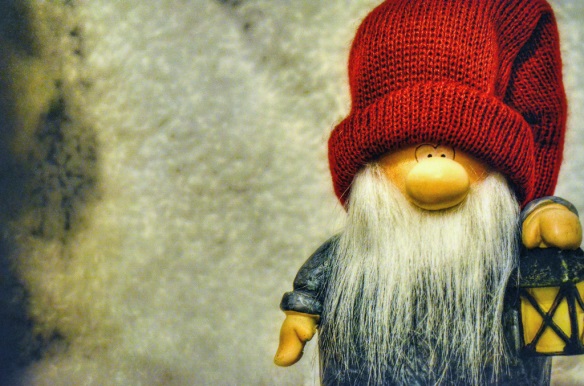 Desember brev.I desember har vi ikke noen egen månedsplan, men dette informasjonsbrevet.I julemåneden vil vi ha fokus på å roe ned, gjøre unna de siste juleforberedelsene og kose oss. Vi går ut på formiddagen, og skal ha adventssamlinger med lesing, tenning av lys, sang og kalender etter lunsj. Kalenderen i år, er at barna får et hjerte med seg hjem, der det står koselige og fine ting. I tillegg får de også med seg pepperkakehjerte. Vi er veldig spente på om det er noen nisser som kommer til å gjøre noen nissestreker hos oss…. Vi må følge ekstra godt med….Skolegruppa tar en liten pause nå i førjulstida, men starter opp igjen mandag 7. januar Tirsdag 4.desember skal vi ha juleverksted i barnehagen. Vi ønsker at alle barna skal være i barnehagen før klokka 09.00 denne dagen, da vi starter opp med juleverkstedet klokka 09.00. Tirsdag 11. desember kl. 13 kommer «Jul med Prøysen»-forestilling til barnehagen.Etter evaluering fra tidligere erfaringer, kommer vi til å markere Luciadagen for oss selv i barnehagen. Vi kommer til å bake lussekatter og ha en Lucia samling/markering. De som ønsker å kle seg i hvitt og med glitter kan selvfølgelig gjøre det, men det er ikke absolutt nødvendig.Tirsdag 18. desember fra kl. 06:45-09.00 setter vi fram gløgg og litt pepperkaker på kjøkkenet, og håper dere foreldre har tid til en kopp i den travle førjulstida Vi har et bursdagsbarn i desember. Vi feirer Ola 5 år, torsdag 20. desember Nissefest i barnehagen blir fredag 21.desember. De som ønsker å kle seg  ut som nissejente eller nissegutt, kommer ferdig kledd ut i barnehagen på morgenen. Vi spiser nissegrøt, og så må vi opp på låven på Øvregar’n og se om vi ser noe til nissen der!Vi starter opp igjen onsdag 2.januar. Vi takker for samarbeidet i året som har gått, og ønsker dere ei riktig God Jul & og et Godt Nytt År!Julehilsen fra Tonje, Linda Marie, Ingeborg, Hanne, og Janne 